Fillies Planning CalendarJULY 23       Sonic Fundraiser  (11-4)26       Executive Committee Meeting27       Team Meeting (9:30 am) 28-29  Two a Day Practices beginAUGUST 1-19	Team & squad practices continue 3         Team Picture and Publicity Pics4	ProActive Coaching Event for GHS12	Mother/Daughter Event & Sweet       Treats Kick Off  16 	McAlister’s Restaurant Night19	Fall Scrimmage @ Boswell22       First day of School 26	GHS @ Azle 30 	Executive Committee Meeting          SEPTEMBER  2	Abliene Cooper @ GHS- Tailgate 5	Student Holiday6	Booster Club Meeting8	Heritage Frisco @ GHS-Pep Rally/Tailgate	(Thursday night) 15-18  Grapefest Fundraiser (Bye week)22	GHS @ FW Poly  (Thursday Night)  29	Dunbar @ GHS – Pep Rally/Tailgate	(Thursday night)  STEVE/SUE GameOCTOBER 1          Junior Dance Clinic4	Executive Committee Meeting6	Homecoming Parade	JDC Participants march with Fillies                                              7	Carter Riverside @ GHS – Homecoming   Pep Rally/Tailgate10 	Student Holiday12	PSAT Test11	Booster Club Meeting14	GHS @ Richland21	CHHS @ GHS – Pep Rally/Tailgate27 	GHS @ Eastern Hills Pep Rally (Thursday night)NOVEMBER
4 		Birdville @ GHS-Pep Rally/Tailgate (Senior Night)15		Executive Committee Meeting 29		Booster Club MeetingDECEMBER 1	Grapevine Parade of Lights14-16	Final Exams 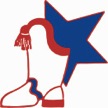 JANUARY 2	Student Holiday 3	Executive Committee Meeting 4-7	TDEA Convention and Conference-             Houston10	Booster Club Meeting 16	Student Holiday/practice TimeTBD 31	Executive Committee MeetingFEBRUARY 4          Fillie Trot7		Booster Club Meeting17-18  MA DFW at Grapevine Contest (host) 20		Student Holiday /Practice TimeTBD 24-25   CP at The Colony28		Executive Committee MeetingMARCH 3-4       HTE Regional Contest /Lewisville HS9-13	Disneyland/CA Trip	13-17	Spring Break 21	Booster Club Meeting  24-25   MA Nationals at Ft. Worth     	 APRIL  3	17-18 Audition Meeting @ 6:30 pmTBD	Line Audition Practice 4-6 pm TBD	Line Auditions  TBD	Fillie Dance Officers Auditions TBD	Uniform resale26	Fillies Social Officer Elections27	17-18 Vendor Night 29       16-17 Awards BanquetMAY 4	2017-18 InductionDates Pending:      Football playoffs      Basketball performances 